.Intro: Start after 32 counts.[1 – 8]       Cross Point, Cross Point, Jazz Box Together[9-16]         Side Cross Point, Side Together Side, Cross Point, Side Together[17-24]       Monterey ½ Turn R, Monterey ¼ Turn R[25-32]       Side Chasse, Behind Rock Recover, ¼ L Fwd, Fwd Pivot ¾ L, Side PointDance again! - No Tag No Restart!Contact: seremban_info@yahoo.comI'm Your Dreamgirl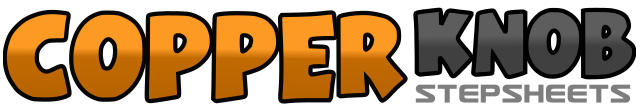 .......Count:32Wall:4Level:Beginner.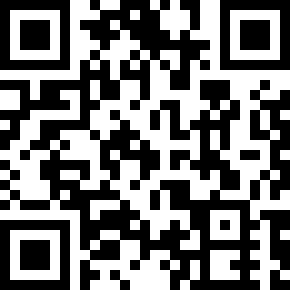 Choreographer:Edward Tam (MY) - November 2012Edward Tam (MY) - November 2012Edward Tam (MY) - November 2012Edward Tam (MY) - November 2012Edward Tam (MY) - November 2012.Music:I'm Your Dreamgirl - Dream GirlsI'm Your Dreamgirl - Dream GirlsI'm Your Dreamgirl - Dream GirlsI'm Your Dreamgirl - Dream GirlsI'm Your Dreamgirl - Dream Girls........1 – 2Cross R over L, touch L to side3 – 4Cross L over R, touch R to side5 – 6Cross R over L, step back on L7 – 8Step R to side, step L next to R1 – 2Step R to R side, cross L over R touch3 – 4Step L to L side, step R next to L5 – 6Step L to L side, cross R over L touch7 – 8Step R to R side, step L next to R1 – 2Point R to R side, ½ turn R stepping R next to L (6.00)3 – 4Point L to L side, step L next to R5 – 6Point R to R side, ¼ turn R stepping R next to L (9.00)7 – 8Point L to L side, step L next to R1&2Step R to R side, step L next to R, step R to R side3 – 4Step L behind R, rock recover on R5 – 6Make a ¼ turn to L forward, step R forward (6.00)7 – 8Make a pivot ¾ turn to L, touch R to side (9.00)